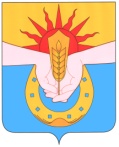 АДМИНИСТРАЦИЯ МУНИЦИПАЛЬНОГО ОБРАЗОВАНИЯ УСПЕНСКИЙ РАЙОНПОСТАНОВЛЕНИЕот ________	            №_______с. УспенскоеОб утверждении Порядка предоставления субсидий гражданам, ведущим личное подсобное хозяйство, крестьянским (фермерским) хозяйствам, индивидуальным предпринимателям, осуществляющим деятельностьв области сельскохозяйственного производства на территориимуниципального образования Успенский районВ соответствии со статьёй 78 Бюджетного кодекса Российской Федерации и постановлением администрации муниципального образования Успенский район от 20 ноября 2020 года № 1315 «Об утверждении муниципальной программы муниципального образования Успенский район «Развитие сельского хозяйства и регулирование рынков сельскохозяйственной продукции, сырья и продовольствия муниципального образования Успенский район» п о с т а н о в л я ю:        1.Утвердить Порядок предоставления субсидий гражданам, ведущим личное подсобное хозяйство, крестьянским (фермерским) хозяйствам, индивидуальным предпринимателям, осуществляющим деятельность в области сельскохозяйственного производства на территории муниципального образования Успенский район, за счёт субвенций, предоставляемых бюджету муниципального образования Успенский район из краевого бюджета (прилагается).       2.Обнародовать настоящее постановление в соответствии с уставом муниципального образования Успенский район и разместить на официальном сайте администрации муниципального образования Успенский район.       3.Контроль за выполнением настоящего постановления возложить на первого заместителя главы муниципального образования Успенский район, начальника управления сельского хозяйства Тороп Е.И.       4. Постановление вступает в силу со дня его подписания.Глава муниципального образования Успенский район                                                                                    Г.К.БахилинПроект подготовлен и внесен: Первый заместитель главымуниципального образованияУспенский район, начальник управления сельского хозяйства                                                             Е.И.Тороп                                                                                                         _______________Проект согласован:Заместитель главы муниципального образования Успенский районпо вопросам экономического развития	                                       В.В.Шевченко                                                                                                          _______________Заместитель главы муниципального образования Успенский район,начальник финансового управления	                                                    Е.А. Павлова                                                                                                                 _______________                                                                                                                                                           Начальник юридического отдела                                                  администрации муниципального                                                       образования Успенский район                                                     С.Д.Барышевский                                                                                                          _______________         Заместитель главы муниципального образования Успенский район,по социальному комплексу                                                              Т.Н.Никифорова                                                                                                                                                   _______________                    Приложение к постановлению администрации муниципального образования Успенский районот	№  	ПОРЯДОКпредоставления субсидий гражданам, ведущимличное подсобное хозяйство, крестьянским (фермерским) хозяйствам, индивидуальным предпринимателям,осуществляющим деятельность в областисельскохозяйственного производства на территории муниципального образования Успенский районОбщие положения1.1. Порядок предоставления субсидий гражданам, ведущим личное подсобное хозяйство, крестьянским (фермерским) хозяйствам, индивидуальным предпринимателям, осуществляющим деятельность в области сельскохозяйственного производства на территории муниципального образования Успенский район (далее — Порядок) разработан в целях реализации статьи 78 Бюджетного кодекса Российской Федерации и в соответствии   с   постановлением    Правительства    Российской    Федерации от 18 сентября 2020 года № 1492 «Об общих требованиях к нормативным правовым актам, муниципальным правовым актам, регулирующим предоставление субсидий, в том числе грантов в форме субсидий, юридическим лицам, индивидуальным предпринимателям, а также физическим лицам – производителям товаров, работ, услуг, и о признании утратившими силу некоторых актов Правительства Российской Федерации и отдельных положений некоторых актов Правительства Российской Федерации», а также в целях реализации Закона Краснодарского края от 5 мая 2019 года № 4024-КЗ «О наделении органов местного самоуправления в Краснодарском крае отдельными государственными полномочиями Краснодарского края по поддержке сельскохозяйственного производства» и постановления главы администрации (губернатора) Краснодарского края от 25 июля 2017 года № 550 «Об утверждении Порядка предоставления местным бюджетам субвенций из краевого бюджета, на осуществление отдельных государственных полномочий по поддержке сельскохозяйственного производства в Краснодарском крае в части предоставления субсидий гражданам, ведущим личное подсобное хозяйство, крестьянским (фермерским) хозяйствам, индивидуальным предпринимателям, осуществляющим деятельность в области сельскохозяйственного производства, в рамках реализации мероприятия государственной программы Краснодарского края «Развитие сельского хозяйства и регулирование рынков сельскохозяйственной продукции, сырья и продовольствия» и определяет условия и механизм предоставления субсидий малым формам хозяйствования в агропромышленном комплексе на территории муниципального образования Успенский район.1.2 Настоящий Порядок определяет условия и механизм предоставления субсидий гражданам, ведущим личное подсобное хозяйство, крестьянским (фермерским) хозяйствам, индивидуальным предпринимателям, осуществляющим деятельность в области сельскохозяйственного производства в целях возмещения части затрат на развитие сельскохозяйственного производства в рамках реализации мероприятий государственной программы Краснодарского края «Развитие сельского хозяйства и регулирование рынков сельскохозяйственной продукции, сырья и продовольствия», утвержденной постановлением главы администрации (губернатора) Краснодарского края от 5 октября 2015 года № 944, за счет средств краевого бюджета, передаваемых муниципальному образованию Успенский район в порядке межбюджетных отношений (далее – субсидии).1.3. Целью предоставления субсидий является возмещение части затрат на:поддержку производства реализуемой продукции животноводства;приобретение племенных сельскохозяйственных животных, а также товарных сельскохозяйственных животных (коров, нетелей, овцематок, ремонтных телок, ярочек, козочек), предназначенных для воспроизводства;строительство теплиц для выращивания овощей защищенного грунта;оплату услуг по искусственному осеменению сельскохозяйственных животных (крупного рогатого скота, овец и коз);приобретение систем капельного орошения для ведения овощеводства (кроме ЛПХ);приобретение молодняка кроликов, гусей, индеек;приобретение технологического оборудования для животноводства и птицеводства (кроме ЛПХ);возмещения части затрат по наращиванию поголовья коров (кроме ЛПХ).	1.4. Заявители вправе обращаться за возмещением части затрат, понесенных ими в текущем финансовом году и четвертом квартале предыдущего года, на цели предоставления субсидии, указанных в пункте 1.3 раздела 1 «Общие положения» настоящего Порядка.Возмещение части затрат осуществляется исходя из «Расчетных размеров ставок субсидий для предоставления финансовой государственной поддержки крестьянским (фермерским) хозяйствам и индивидуальным предпринимателям, ведущим деятельность в области сельскохозяйственного производства», согласно приложению № 2 к настоящему Порядку и «Расчетных размеров ставок субсидий для предоставления финансовой государственной поддержки развития личных подсобных хозяйств в области сельскохозяйственного производства», согласно приложению № 3 к настоящему Порядку.	1.5. Функции главного распорядителя бюджетных средств, которому в соответствии с бюджетным законодательством Российской Федерации доведены в установленном порядке лимиты бюджетных обязательств на предоставление субсидий на соответствующий финансовый год и плановый период, осуществляет администрация муниципального образования Успенский район.	1.6. Понятия, используемые в целях настоящего Порядка:Орган местного самоуправления — администрация муниципального образования Успенский район;Уполномоченный орган — управление сельского хозяйства администрации муниципального образования Успенский район;заявители:граждане, проживающие на территории муниципального образования Успенский район и ведущие личное подсобное хозяйство в соответствии с действующим законодательством (далее - ЛПХ);крестьянские (фермерские) хозяйства, зарегистрированные на территории Краснодарского края и осуществляющие деятельность в области производства сельскохозяйственной продукции на территории муниципального образования Успенский район (далее - КФХ);индивидуальные предприниматели, являющиеся сельскохозяйственными товаропроизводителями, отвечающие требованиям Федерального закона от 29 декабря 2006 года № 264-ФЗ «О развитии сельского хозяйства», зарегистрированные на территории Краснодарского края и осуществляющие деятельность в области производства сельскохозяйственной продукции на территории муниципального образования Успенский район (далее – ИП);индивидуальные предприниматели, зарегистрированные и осуществляющие свою деятельность менее одного года и имеющие соответствующий вид деятельности в соответствии с Общероссийским классификатором по видам экономической деятельности (ОКПД2) ОК 034-2014 (КПЕС 2008) - Раздел А «Продукция сельского, лесного и рыбного хозяйства» (далее – ИП).От имени заявителей могут выступать их представители. Полномочия представителей подтверждаются доверенностью, оформленной в установленном порядке.получатели субсидии – заявители, прошедшие отбор и заключившие соглашение о предоставлении субсидии с органом местного самоуправления в соответствии с типовой формой, утвержденной приказом министерства финансов Краснодарского края (далее – Соглашение);отбор – это процедура определения уполномоченным органом получателей субсидии способом запроса предложений (заявок), направленных заявителями для участия в отборе.1.7. Предоставление заявителями документов на получение субсидий осуществляется в уполномоченный орган, наделенный полномочиями по поддержке сельскохозяйственного производства.Гражданами, ведущими личное подсобное хозяйство, предоставление документов осуществляется в уполномоченный орган по месту нахождения земельного участка, предоставленного и используемого гражданином для ведения личного подсобного хозяйства, на основании документов, подтверждающих понесенные затраты и (или) реализацию произведенной продукции.Крестьянскими (фермерскими) хозяйствами и индивидуальными предпринимателями предоставление документов осуществляется в уполномоченный орган по месту ведения их хозяйственной деятельности.	1.8. Информация, содержащая сведения о субсидиях, подлежит размещению на едином портале бюджетной системы Российской Федерации в информационно-телекоммуникационной сети «Интернет» (далее - единый портал) при формировании проекта закона о бюджете (проекта закона о внесении изменений в закон о бюджете) в разделе «Бюджет».Порядок проведения отбора получателей субсидии для предоставления субсидии2.1. Получатели субсидий определяются по результатам отбора заявителей, подавших предложения (заявки) на участие в отборе на предоставление субсидии (далее также – заявка) исходя из критериев отбора, указанных в пункте 2.8 раздела 2 «Порядок проведения отбора получателей субсидий для предоставления субсидий» настоящего Порядка и очередности поступления заявок.	2.2. Предоставление субсидии осуществляется в соответствии с объемами финансирования, предусмотренными в сводной бюджетной росписи краевого бюджета на текущий финансовый год, в соответствии с постановлением главы администрации (губернатора) Краснодарского края от 5 октября 2015 года № 944 «Об утверждении государственной программы Краснодарского края «Развитие сельского хозяйства и регулирование рынков сельскохозяйственной продукции, сырья и продовольствия», в пределах лимитов бюджетных обязательств и бюджетных ассигнований, доведенных до органа местного самоуправления на эти цели на текущий финансовый год.	2.3. Не менее чем за три рабочих дня до начала отбора орган местного самоуправления обеспечивает размещение на своем официальном сайте в информационно-телекоммуникационной сети «Интернет» объявления о проведении отбора с указанием:сроков проведения отбора (даты и времени начала (окончания) подачи (приема) предложений (заявок) участников отбора), а также информации о возможности проведения нескольких этапов отбора с указанием сроков (порядка) их проведения;	наименования, места нахождения, почтового адреса, адреса электронной почты уполномоченного органа, проводящего отбор поступающих предложений (заявок), в соответствии с пунктом 2.5 раздела 2 «Порядок проведения отбора получателей субсидий для предоставления субсидий» настоящего Порядка;результатов предоставления субсидии в соответствии с пунктом 3.6 раздела 3 «Условия и порядок предоставления субсидий» настоящего Порядка;доменного имени, и (или) сетевого адреса, и (или) указателей страниц сайта в информационно-телекоммуникационной сети «Интернет», на котором обеспечивается проведение отбора;требований к заявителям в соответствии с пунктом 2.6 раздела 2 «Порядок проведения отбора получателей субсидий для предоставления субсидий» настоящего Порядка и перечня документов, представляемых для подтверждения их соответствия указанным требованиям, в соответствии с пунктом 2.7 раздела 2 «Порядок проведения отбора получателей субсидий для предоставления субсидий» настоящего Порядка;порядка подачи предложений (заявок) заявителями и требований, предъявляемых к форме и содержанию предложений (заявок), в соответствии с пунктом 2.7 раздела 2 «Порядок проведения отбора получателей субсидий для предоставления субсидий» настоящего Порядка;порядка отзыва предложений (заявок) участников отбора, порядка возврата предложений (заявок) участников отбора, определяющего в том числе основания для возврата предложений (заявок) участников отбора, в соответствии с пунктом 2.11 раздела 2 «Порядок проведения отбора получателей субсидий для предоставления субсидий» настоящего Порядка;порядка рассмотрения предложений (заявок) в соответствии с пунктом2.14 раздела 2 «Порядок проведения отбора получателей субсидий для предоставления субсидий» настоящего Порядка;срока размещения на официальном сайте органа местного самоуправления в информационно-телекоммуникационной сети «Интернет» информации о результатах рассмотрения предложений (заявок) в соответствии с настоящим Порядком;порядка предоставления заявителям разъяснений положений объявления о проведении отбора, даты начала и окончания срока такого предоставления, в соответствии с пунктом 2.17 раздела 2 «Порядок проведения отбора получателей субсидий для предоставления субсидий» настоящего Порядка;срока, в течение которого заявитель должен подписать Cоглашение в соответствии с подпунктом 3.3.1 пункта 3.3 раздела 3 «Условия и порядок предоставления субсидий» настоящего Порядка;условий признания заявителя уклонившимся от заключения Соглашения в соответствии с пунктом 3.7 раздела 3 «Условия и порядок предоставления субсидий» настоящего Порядка.	2.4. Срок проведения отбора составляет не менее 30 календарных дней, следующих за днем размещения объявления о проведении отбора.Отборы объявляются органом местного самоуправления по мере необходимости в течение текущего финансового года, но не позднее 15 ноября.2.5.Отбор проводится уполномоченным органом по адресу: 352450,Краснодарский край, Успенский район, с. Успенское, ул. Калинина,76.Адрес электронной почты уполномоченного органа: usp_ush@mail.ru.Адрес официального сайта органа местного самоуправления: www.admuspenskoe.ru.2.6. Требования, предъявляемые к заявителям:заявители должны являться сельскохозяйственными товаропроизводителями (признаваемые таковыми в соответствии с Федеральным законом от 29 декабря 2006 года № 264-ФЗ «О развитии сельского хозяйства»), на 1 января текущего года;отсутствие просроченной задолженности по заработной плате на первое число месяца, в котором подана заявка (кроме – ЛПХ);отсутствие неисполненной обязанности по уплате налогов, сборов, страховых взносов, пеней, штрафов, процентов, подлежащих уплате в соответствии с законодательством Российской Федерации о налогах и сборах, на дату подачи заявки (кроме – ЛПХ);отсутствие задолженности по арендной плате за землю и имущество, находящиеся в государственной собственности Краснодарского края, на первое число месяца, в котором подана заявка;реализация продукции растениеводства (за исключением семенного и посадочного материала сельскохозяйственных культур) на территории Российской Федерации в году, предшествующем получению субсидии, по направлениям, обеспечивающим развитие растениеводства (кроме – ЛПХ);заявитель не должен являться иностранным юридическим лицом, а также российским юридическим лицом, в уставном (складочном) капитале     которого доля участия иностранных юридических лиц, местом регистрации которых является государство или территория, включенные в утверждаемый Министерством финансов Российской Федерации перечень государств и территорий, предоставляющих льготный налоговый режим налогообложения и (или) не предусматривающих раскрытия и предоставления информации при проведении финансовых операций (офшорные зоны) в отношении таких юридических лиц, в совокупности превышает 50 %, на первое число месяца, в котором подана за- явка;заявитель не должен получать средства из краевого бюджета, на основании иных нормативных правовых актов Краснодарского края на цель, указанную в пункте 1.3 раздела 1 «Общие положения» и за период, указанный в пункте 1.4 раздела 1 «Общие положения» настоящего Порядка, на первое число месяца, в котором подана заявка;осуществление производственной деятельности на территории   Краснодарского края на первое число месяца, в котором подана заявка (кроме – ЛПХ);отсутствие просроченной (неурегулированной) задолженности по денежным обязательствам перед Краснодарским краем, из бюджета которого планируется предоставление субсидий, на первое число месяца, в котором подана заявка;заявители должны иметь государственную регистрацию в Федеральной налоговой службе России (далее – ФНС России) (кроме – ЛПХ);заявитель не должен использовать труд иностранных работников, за исключением случаев:использования субъектами агропромышленного комплекса Краснодарского края труда иностранных работников в отраслях садоводства и виноградарства на сезонных работах;использования субъектами агропромышленного комплекса Краснодарского края труда граждан Украины, признанных беженцами, а также граждан Украины и лиц без гражданства, постоянно проживающих на территории Украины, прибывших на территорию Российской Федерации в экстренном массовом порядке, которые направлены на работу исполнительными органами государственной власти Краснодарского края и центрами занятости населения в муниципальных образованиях Краснодарского края;привлечения субъектами агропромышленного комплекса Краснодарского края иностранных работников в качестве высококвалифицированных специалистов в соответствии с Федеральным законом от 25 июля 2002 года № 115-ФЗ «О правовом положении иностранных граждан в Российской Федерации»; использования субъектами малого предпринимательства труда гражданРеспублики Беларусь.2.7. Для подтверждения соответствия требованиям, указанным в пункте раздела 2 «Порядок проведения отбора получателей субсидий для предоставления субсидий» настоящего Порядка, заявителями в срок проведения отбора, представляются в уполномоченный орган нарочно или путем использования услуг почтовой связи прошитые, пронумерованные (за исключением одного экземпляра согласия субъекта персональных данных на обработку и передачу оператором персональных данных третьим лицам (далее – согласие на обработку персональных данных), скрепленные печатью (при ее наличии) и подписью руководителя заявителя либо иными уполномоченными в установленном порядке лицами или индивидуальными предпринимателями следующие документы:крестьянскими (фермерскими) хозяйствами, индивидуальными предпринимателями, ведущими деятельность в области сельскохозяйственного производства, представляются:заявка, согласно приложению № 1 к настоящему Порядку, содержащая: согласие на автоматизированную, а также без использования средств автоматизации обработку персональных данных в соответствии с Федеральным законом Российской Федерации от 27 июля 2006 года № 152-ФЗ «О персональных данных» и иным законодательством Российской Федерации и Законодательством Краснодарского края;согласие на публикацию (размещение) на официальном сайте органа местного самоуправления в информационно-телекоммуникационной сети «Интернет» информации о заявителе и о подаваемом заявителем предложении (заявке), иной информации о заявителе, связанной с соответствующим отбором;подтверждение о том, что:заявитель не получал средства из краевого бюджета в соответствии с иными нормативными правовыми актами Краснодарского края на цели предоставления субсидий на первое число месяца, в котором подана заявка;заявитель не является иностранным юридическим лицом, а также российским юридическим лицом, в уставном (складочном) капитале которого доля участия иностранных юридических лиц, местом регистрации которых является государство или территория, включенные в утвержденный Министерством финансов Российской Федерации перечень государств и территорий, предоставляющих льготный налоговый режим налогообложения и (или) не предусматривающих раскрытия и предоставления информации при проведении финансовых операций (офшорные зоны), в совокупности превышает 50 %, на первое число месяца, в котором подана заявка;у заявителя отсутствует просроченная (неурегулированная) задолженность по денежным обязательствам перед Краснодарским краем, из бюджета которого планируется предоставление субсидии, на первое число месяца, в котором подана заявка;заявитель осуществляет производственную деятельность на территории Краснодарского края, на первое число месяца, в котором подана заявка;заявитель выполняет условие по привлечению и использованию труда иностранных работников;к заявке также прилагаются:согласие заявителя на обработку и передачу органом местного самоуправления персональных данных третьим лицам (приложение к заявке на участие в отборе на предоставление субсидии);оригинал и копия документа, удостоверяющего личность заявителя; документ с указанием банковских реквизитов и номера счета заявителя для перечисления средств на возмещение части затрат;справки-расчеты сумм субсидий по соответствующим формам согласно приложениям № 5, № 7, № 9, № 11, № 13, № 15, № 16, № 18, № 19 к настоящему Порядку;справку об отсутствии просроченной задолженности по заработной плате на первое число месяца, в котором подана заявка, подписанную руководителем заявителя и главным бухгалтером, либо иными уполномоченными в установленном порядке лицами или индивидуальным предпринимателем, заверенную печатью (при наличии печати);сведения о выручке (заявителям, не вошедшим в сводную отчетность о финансово-экономическом состоянии товаропроизводителей агропромышленного комплекса Краснодарского края за отчетный финансовый год, представляемую по формам, утвержденным Министерством сельского хозяйства Российской Федерации, для подтверждения статуса сельскохозяйственного товаропроизводителя), по форме согласно приложению № 23 к настоящему Порядку, кроме крестьянских (фермерских) хозяйств, созданных в соответствии с Федеральным законом от 11 июня 2003 года № 74-ФЗ «О крестьянском (фермерском) хозяйстве»;гражданами, ведущими личное подсобное хозяйство, представляются:заявка, согласно приложению № 1 к настоящему Порядку, содержащая:согласие на автоматизированную, а также без использования средств автоматизации обработку персональных данных в соответствии с Федеральным законом Российской Федерации от 27 июля 2006 года № 152-ФЗ «О персональных данных» и иным законодательством Российской Федерации и Законодательством Краснодарского края;согласие на публикацию (размещение) на официальном сайте органа местного самоуправления в информационно-телекоммуникационной сети «Интернет» информации о заявителе и о подаваемом заявителем предложении (заявке), иной информации о заявителе, связанной с соответствующим отбором;подтверждение о том, что заявитель не получал средства из краевого бюджета в соответствии с иными нормативными правовыми актами Краснодарского края на цели предоставления субсидий на первое число месяца, в котором подана заявка;к заявке также прилагаются:согласие заявителя на обработку и передачу органом местного самоуправления персональных данных третьим лицам (приложение к заявке на участие в отборе на предоставление субсидии);оригинал и копия документа, удостоверяющего личность заявителя;  оригинал и копия документа, подтверждающего наличие земельного участка, на котором гражданин ведет личное подсобное хозяйство, и выписка из похозяйственной книги об учете получателя в качестве гражданина, ведущего личное подсобное хозяйство (приложение № 22 к настоящему Порядку), или справка о наличии личного подсобного хозяйства, заверенная администрацией сельского поселения;документ с указанием банковских реквизитов и номера счета заявителя для перечисления средств на возмещение части затрат;справки-расчеты сумм субсидии по соответствующим формам согласно приложениям № 6, № 8, № 10, № 12, № 14, № 17 к настоящему Порядку.Заявители, перешедшие на специальный налоговый режим «Налог на профессиональный доход» дополнительно предоставляют справку о постановке на учет физического лица в качестве налогоплательщика налога на профессиональный доход (КНД 1122035).Кроме того заявителями:Для получения субсидий на возмещение части затрат на приобретение племенных сельскохозяйственных животных и товарных сельскохозяйственных животных (коров, нетелей, ремонтных телок, овцематок, ярочек, козочек), предназначенных для воспроизводства, и молодняка кроликов, гусей, индейки представляются:оригиналы и копии документов, подтверждающих приобретение и оплату сельскохозяйственных животных (платежное поручение или чек контрольно- кассовой машины, товарная накладная или универсальный передаточный документ, договор (контракт) поставки сельскохозяйственных животных);оригинал и копия ветеринарной справки (форма № 4), установленной приказом Министерства сельского хозяйства Российской Федерации от 27 декабря 2016 года № 589 «Об утверждении Ветеринарных правил   организации работы по оформлению ветеринарных сопроводительных документов в электронной форме и порядка оформления ветеринарных сопроводительных документов на бумажных носителях», при покупке животных в пределах   одного муниципального образования;оригинал и копия ветеринарного свидетельства (форма № 1), установленного приказом Министерства сельского хозяйства Российской Федерации от 27 декабря 2016 года № 589 «Об утверждении Ветеринарных правил организации работы по оформлению ветеринарных сопроводительных документов в электронной форме и порядка оформления ветеринарных сопроводительных документов на бумажных носителях», при покупке животных за пределами муниципального образования;оригиналы и копии документов, подтверждающих племенную ценность приобретенных животных (племенное свидетельство) (предоставляется в случае приобретения племенных сельскохозяйственных животных);выписка из похозяйственной книги с указанием движения поголовья животных в период приобретения их хозяйством (предоставляется ЛПХ), информация о поголовье сельскохозяйственных животных по форме согласно приложению № 4 к настоящему Порядку (представляется КФХ и ИП).Для получения субсидий на произведенное и реализованное мясо крупного рогатого скота (в расчете на 1 кг живого веса), молоко (в физическом весе) представляются:информация о поголовье сельскохозяйственных животных по форме согласно приложению № 4 к настоящему Порядку (представляется КФХ и ИП);оригиналы и копии документов, подтверждающих реализацию продукции (приемные квитанции и (или) товарные накладны и др.);справка о средней молочной продуктивности коров в году, предшествующем текущему финансовому году, за исключением заявителей, которые начали хозяйственную деятельность по производству молока в текущем финансовом году (представляется КФХ и ИП при субсидировании затрат на реализованное молоко) по форме согласно приложению № 26 к настоящему Порядку;сведения об объеме производства коровьего и (или) козьего молока по форме согласно приложению № 27 к настоящему Порядку (представляется КФХ и ИП для субсидий на молоко).Для получения субсидий на возмещение части затрат по оплате услуг по искусственному осеменению крупного рогатого скота, овец и коз представляются:оригинал и копия документа, подтверждающего оплату услуги по искусственному осеменению (акт выполненных работ и чек контрольно-кассовой машины; квитанция-договор, являющаяся бланком строгой отчетности).Для получения субсидий на возмещение части затрат на строительство теплиц для выращивания овощей защищенного грунта представляются:смета (сводка) фактических затрат при строительстве хозяйственным  способом по форме согласно приложению № 24 к настоящему Порядку;оригиналы и копии документов, подтверждающих затраты на строительство теплиц (товарная накладная или товарно-транспортная накладная, чек контрольно-кассовой машины или платежное поручение; товарный чек или бланк строгой отчетности) согласно смете (сводке) фактических затрат на строительство хозяйственным способом;оригинал и копия договора на строительство теплицы (при строительстве теплицы подрядным способом);смета (сводка) фактических затрат, подписанная подрядной организацией при строительстве подрядным способом, по форме согласно приложению № 25 к настоящему Порядку;оригиналы и копии актов выполненных работ и документов, подтверждающих оплату выполненных работ (платежное поручение или чек контрольно-кассовой машины) при строительстве подрядным способом;акт обследования теплицы комиссией сельского поселения, на территории которого расположен земельный участок, заверенный главой администрации сельского поселения (акт является документом, подтверждающим использование теплицы по целевому назначению).Для получения субсидий на возмещение части затрат на приобретение систем капельного орошения для ведения овощеводства представляются:оригиналы и копии документов, подтверждающих приобретение, оплату, получение, установку оборудования систем капельного орошения для ведения овощеводства (товарная накладная или товарно-транспортная накладная, чек контрольно-кассовой машины или платежное поручение; товарный чек или бланк строгой отчетности);акт обследования комиссией сельского поселения установленных систем капельного орошения для ведения овощеводства, заверенный главой администрации сельского поселения.Для получения субсидий на возмещение части затрат на приобретение технологического оборудования для животноводства и птицеводства по кодам 28.22.18.244, 28.30.51.000 – 28.30.53.000, 28.30.83.110 – 28.30.83.180, 28.93.13.143 в соответствии с приказом Федерального агентства по техническому регулированию и метрологии от 31 января 2014 года № 14-ст «О принятии и введении в действие Общероссийского классификатора видов экономической деятельности (ОКВЭД2) ОК 029-2014 (КДЕС РЕД. 2) и Общероссийского классификатора продукции по видам экономической деятельности (ОКПД2) (ОК 034-2014 (КПЕС 2008)» представляются:оригиналы и копии документов, подтверждающих приобретение и оплату технологического оборудования для животноводства и птицеводства (товарная накладная или товарно-транспортная накладная, чек контрольно-кассовой машины или платежное поручение; товарный чек или бланк строгой отчетности);акт обследования хозяйства после установки (монтажа) технологического оборудования комиссией сельского поселения, на территории которого расположено хозяйство, заверенный главой администрации сельского поселения.Для получения субсидий на возмещение части затрат по наращиванию поголовья коров представляется информация о поголовье сельскохозяйственных животных по форме согласно приложению № 4 к настоящему Порядку (представляется в случае покупки коров, а также наращивания поголовья коров крестьянскими (фермерскими) хозяйствами и индивидуальными предпринимателями, в году, предшествующем текущему финансовому году).Для подтверждения статуса сельскохозяйственного товаропроизводителя заявители, не вошедшие в сводную отчетность о финансово-экономическом состоянии товаропроизводителей агропромышленного комплекса Краснодарского края за отчетный финансовый год, представляют сведения о выручке по формам, утверждаемым Министерством сельского хозяйства Российской Федерации, согласно приложению № 23 к настоящему Порядку (кроме крестьянских (фермерских) хозяйств, созданных в соответствии с Федеральным законом от 11 июня 2003 года № 74-ФЗ «О крестьянском (фермерском) хозяйстве», и сельскохозяйственных потребительских кооперативов, созданных в соответствии с Федеральным законом от 8 декабря 1995 года № 193-ФЗ «О сельскохозяйственной кооперации»);2.8. Критериями отбора заявителя является его соответствие требованиям отбора, указанным в пункте 2.6 раздела 2 «Порядок проведения отбора получателей субсидий для предоставления субсидий», соответствие документов требованиям, указанным в пункте 2.7 раздела 2 «Порядок проведения отбора получателей субсидий для предоставления субсидий» настоящего Порядка и порядок очередности поступления заявок на участие в отборе.2.9. Заявитель в период проведения отбора вправе подавать неограниченное число заявок при условии, что они предусматривают возмещение части затрат, не возмещенных ранее.2.10.Заявители имеют право на основании письменного обращения, осуществить отзыв заявок, поданных на отбор, в случае необходимости внесения изменений в документы, предоставленные для участия в отборе или в случае принятия решения заявителем об отзыве заявки в период проведения отбора, в срок до размещения реестра отклоненных заявок на официальном сайте органа местного самоуправления в информационно-телекоммуникационной сети «Интернет».Отзыв заявки не препятствует повторному обращению заявителя в уполномоченный орган для участия в отборе, но не позднее даты и времени, предусмотренных в объявлении о проведении отбора. При этом регистрация заявки будет осуществлена в порядке очередности в день повторного предоставления заявки на участие в отборе.В случае отзыва заявки заявителем пакет документов заявителю не возвращается.2.12. Уполномоченный сотрудник уполномоченного органа (далее – уполномоченный сотрудник) регистрирует заявки с прилагаемыми документами в порядке поступления в журнале регистрации предложений (заявок), который должен быть пронумерован и прошнурован; ставит на заявлении номер и дату регистрации.Заявки, полученные путем использования услуг почтовой связи регистрируются в уполномоченном органе в день поступления заявки в уполномоченный орган по указанному в объявлении о проведении отбора почтовому адресу. 2.13. Уполномоченный орган запрашивает следующие сведения в отношении заявителя (посредством межведомственного запроса, в том числе в электронной форме с использованием единой системы межведомственного электронного взаимодействия и подключаемых к ней региональных систем межведомственного электронного взаимодействия):от Федеральной налоговой службы России (далее – ФНС России):подтверждающие отсутствие неисполненной обязанности по уплате  налогов, сборов, страховых взносов, пеней, штрафов, процентов, подлежащих уплате в соответствии с законодательством Российской Федерации о налогах и сборах, на дату подачи заявки;из Единого государственного реестра юридических лиц или Единого государственного реестра индивидуальных предпринимателей;от департамента имущественных отношений Краснодарского края: сведения, подтверждающие наличие (отсутствие) задолженности по арендной плате за землю и имущество, находящееся в государственной собственности Краснодарского края, на первое число месяца, в котором подана заявка.Сведения из Единого государственного реестра юридических лиц или Единого государственного реестра индивидуальных предпринимателей в том числе могут быть получены уполномоченным органом с официального сайта ФНС России с помощью сервиса «Предоставление сведений из ЕГРЮЛ/ЕГРИП о конкретном юридическом лице/индивидуальном предпринимателе в форме электронного документа».Заявитель вправе представить сведения, указанные в настоящем пункте, и иные документы по собственной инициативе.	2.14. Порядок рассмотрения заявок.		2.14.1. Рассмотрение заявок осуществляется в течение 23 рабочих дней со дня, следующего за днем регистрации заявки.	2.14.2. Уполномоченный сотрудник осуществляет рассмотрение документов на предмет соответствия заявителя статусу «сельскохозяйственного товаропроизводителя»;запрашивает в уполномоченных государственных органах посредством межведомственного запроса, в том числе в электронной форме с использованием единой системы межведомственного электронного взаимодействия и подключаемых к ней региональных систем межведомственного электронного взаимодействия, документы и сведения в отношении заявителя в соответствии с пунктом 2.13 раздела 2 «Порядок проведения отбора получателей субсидий для предоставления субсидий» настоящего Порядка.При отсутствии технической возможности направление запросов осуществляется в письменном виде.После получения сведений уполномоченный сотрудник осуществляет проверку на предмет:соблюдения заявителем условия наличия государственной регистрации в ФНС России (кроме – ЛПХ).полноты заполнения заявителем заявки и справки-расчета причитающихся сумм субсидии; проверяет наличие справки об отсутствии просроченной задолженности по заработной плате на первое число месяца, в котором подана заявка;проверяет справку-расчет причитающихся сумм субсидий на правильность оформления и исчисления сумм;наличия копий договоров на приобретение материалов, оборудования, поголовья животных и т.д., заверенные заявителем, копий товарных накладных, заверенные заявителем или копий универсальных передаточных документов, заверенные заявителем, копий платежных документов, подтверждающих    оплату заявителем по договору, заверенных заявителем.На основании данных, в течение 23 рабочих дней, следующих за днем   регистрации заявки, по мере рассмотрения заявок, формирует реестры заявителей, прошедших отбор, по форме, согласно приложению № 29 к настоящему Порядку, с указанием даты регистрации заявок и даты окончания рассмотрения заявок и обеспечивает размещение в течение трех рабочих дней, следующих за днем окончания рассмотрения заявки, на официальном сайте органа местного самоуправления в информационно-телекоммуникационной сети «Интернет» в соответствии с абзацами пятым, шестым, восьмым и девятым подпункта «ж» пункта 4 общих требований к нормативным правовым актам.2.15. Основаниями для отклонения заявки заявителя на стадии рассмотрения заявок являются:несоответствие заявителя требованиям, установленным в пункте 2.6 раздела 2 «Порядок проведения отбора получателей субсидии для   предоставления субсидии» настоящего Порядка;несоответствие представленных заявителем заявки и документов,    требованиям к заявке и документам, установленным в пункте 2.7 раздела 2 «Порядок проведения отбора получателей субсидии для предоставления субсидии» настоящего Порядка и объявлении о проведении отбора;недостоверность представленной заявителем информации;подача заявителем заявки до начала или после даты и (или) времени, определенных для подачи заявок.2.16. В течение 23 рабочих дней, следующих за днем регистрации заявки, при наличии оснований, предусмотренных в пункте 2.15 раздела 2 «Порядок проведения отбора получателей субсидий для предоставления субсидий» настоящего Порядка уполномоченный сотрудник формирует реестр отклоненных заявок по форме, согласно приложению № 30 к настоящему Порядку и обеспечивает размещение в течение трех рабочих дней, следующих за днем окончания рассмотрения заявки, на официальном сайте органа местного самоуправления в информационно-телекоммуникационной сети «Интернет» с указанием причин, послуживших основанием отклонения заявки на стадии рассмотрения заявок, в том числе положений объявления о проведении отбора, которым не соответствуют такие заявки.2.17. Заявители вправе обратиться в уполномоченный орган с целью разъяснения положений объявления о проведении отбора в письменном либо устном виде и получить исчерпывающие разъяснения в течение срока приема документов.Условия и порядок предоставления субсидии3.1. При наличии лимитов бюджетных обязательств, предусмотренных в краевом бюджете на цели предоставления субсидии на текущий финансовый год, орган местного самоуправления в течение трех рабочих дней, следующих за днем размещения на официальном сайте органа местного самоуправления в информационно-телекоммуникационной сети «Интернет» реестра заявителей, прошедших отбор, принимает решение о предоставлении субсидии, которое оформляется постановлением органа местного самоуправления, и формирует реестр заявителей прошедших отбор, которым отказано в предоставлении субсидии по основаниям, указанным в пункте 3.2 раздела 3 «Условия и порядок предоставления субсидий» настоящего Порядка, в следующем порядке:уполномоченный сотрудник проверяет наличие лимитов бюджетных обязательств, предусмотренных в краевом бюджете на эти цели на текущий финансовый год, на основании реестра заявителей, прошедших отбор, подготавливает проект постановления о принятии решения о предоставлении за счет средств краевого бюджета субсидий (далее – постановление о предоставлении субсидии) и формирует реестр заявителей прошедших отбор, которым отказано в предоставлении субсидии по основаниям, указанным в пункте 3.2 раздела 3 «Условия и порядок предоставления субсидий» настоящего Порядка; уполномоченный сотрудник обеспечивает размещение на официальном сайте органа местного самоуправления в информационно- телекоммуникационной сети «Интернет» реестр, содержащий информацию о заявителях, с которыми заключаются Соглашения, с указанием наименования получателей и размеров предоставляемых субсидий, в соответствии с абзацем 11 подпункта «ж» пункта 4 общих требований к нормативным правовым актам (по форме, согласно приложению № 31 к настоящему Порядку), и реестр   заявителей, прошедших отбор, которым отказано в предоставлении субсидии по основаниям, указанным в пункте 3.2 настоящего Порядка (по форме, согласно приложению № 32 к настоящему Порядку) в течение трех рабочих дней следующих за днем принятия решения о предоставлении субсидии.3.2. Основаниями для отказа заявителю в предоставлении субсидии являются:несоответствие представленных заявителем документов требованиям, определенным пунктом 2.7 раздела 2 «Порядок проведения отбора получателей субсидии для предоставления субсидии» настоящего Порядка, или непредставление (предоставление не в полном объеме) указанных документов;установление факта недостоверности представленной заявителем  ин формации;освоение лимитов бюджетных обязательств, предусмотренных в бюджете на цели предоставления субсидии на текущий финансовый год.3.3. Порядок заключения Соглашения.уполномоченный сотрудник определяет значение результата предоставления субсидии в соответствии с пунктом 3.6 раздела 3 «Условия и порядок предоставления субсидий» настоящего Порядка для внесения в Соглашение;уполномоченный сотрудник на основании постановления о предоставлении субсидий и с учетом данных о значении результата предоставления субсидии, обеспечивает заключение Соглашения с заявителем, прошедшим отбор, и направляет заявителю Соглашение для подписания в течение двух рабочих дней со дня принятия решения о предоставлении субсидии;заявитель, прошедший отбор, подписывает и направляет в уполномоченный орган Соглашение в течение двух рабочих дней со дня его получения;уполномоченный сотрудник, после получения подписанного заявителем Соглашения производит регистрацию заключенного Соглашения.3.4. Уполномоченный сотрудник составляет сводный реестр получателей субсидий за счет средств краевого бюджета по форме, согласно приложениям№ 20 и № 21 к настоящему Порядку и направляет их в муниципальное казенное учреждение «Централизованная бухгалтерия-1» администрации муниципального образования Успенский район» для перечисления с лицевого счета органа местного самоуправления на расчетные (лицевые) или корреспондентские счета заявителей, открытые в российских кредитных организациях, причитающейся за счет средств краевого бюджета суммы субсидии.          3.5.Субсидии предоставляются на основании Соглашения. При необходимости заключаются дополнительные соглашения к Соглашению. Обязательными условиями Соглашения являются:согласие заявителя на осуществление уполномоченным органом и органами государственного (муниципального) финансового контроля проверок соблюдения им условий, целей и порядка предоставления субсидии;         установление условий предоставления субсидии;наличие условия о согласовании новых условий Соглашения или о расторжении Соглашения при недостижении согласия по новым условиям в случае уменьшения органу местного самоуправления, как получателю бюджетных средств, ранее доведенных лимитов бюджетных обязательств на текущий финансовый год, приводящего к невозможности предоставления субсидии в раз- мере, определенном в Соглашении.В Соглашение по инициативе одной из сторон путем направления соответствующего уведомления могут быть внесены изменения и дополнения путем подписания дополнительного соглашения к Соглашению, в том числе дополнительного соглашения о расторжении Соглашения по основаниям, предусмотренным в Соглашении, в течении семи рабочих дней с момента получения указанного уведомления. Дополнительное соглашение к Соглашению, в том числе дополнительное соглашение о расторжении Соглашения заключаются по типовой форме, установленной министерством финансов Краснодарского края.3.6. Условия предоставления субсидии, которые должны быть соблюдены в установленный в соглашении период, должны соответствовать конкретным видам понесенных заявителями затрат на развитие сельскохозяйственного производства:реализация продукции растениеводства (за исключением семенного и посадочного материала сельскохозяйственных культур) на территории Российской Федерации в году, предшествующем получению субсидий, по направлениям, обеспечивающим развитие растениеводства (кроме ЛПХ);документальное подтверждение заявителем факта наличия поголовья коров на 1 января текущего года и сохранения его численности в хозяйстве на дату подачи заявления о предоставлении субсидии - при предоставлении субсидии на производство реализуемой продукции животноводства (молока);обеспечение прироста производства объемов коровьего молока в году получения субсидии по отношению к уровню года, предшествующего году получения субсидии, сельскохозяйственными товаропроизводителями, занимающимися производством коровьего молока, за исключением осуществляющих данный вид деятельности менее одного года;документальное подтверждение заявителем факта полной оплаты стоимости приобретенных сельскохозяйственных животных согласно договору, а также принятия на себя обязательства о содержании и сохранности животных в течение трех лет со дня их приобретения - при предоставлении субсидии на возмещение части затрат на приобретение племенных и товарных сельскохозяйственных животных (коров, нетелей, овцематок, ремонтных телок, ярочек, козочек), предназначенных для воспроизводства, в том числе на условиях рассрочки (отсрочки) платежа или аренды с последующим выкупом;документальное подтверждение заявителем факта завершения монтажа систем капельного орошения - при предоставлении субсидии на возмещение части затрат на приобретение систем капельного орошения для ведения овощеводства, садоводства и виноградарства;документальное подтверждение заявителем факта завершения монтажа теплицы и принятия на себя обязательства по ее эксплуатации в течение последующих пяти лет, а также предъявление документа, подтверждающего эксплуатацию теплицы по целевому назначению на дату подачи заявления о предоставлении субсидии, - при предоставлении субсидии на возмещение части затрат на строительство теплиц.Заявители, перешедшие и находящиеся на специальном налоговом    режиме «Налог на профессиональный доход» выполняют условие соглашения о минимальном сроке применения специального налогового режима в течении определенного периода с даты получения субсидии:	60 месяцев при субсидировании строительства теплиц; 	36 месяцев при субсидировании приобретения животных; 	12 месяцев по иным направлениям субсидирования.Иные условия, предусмотренные нормативными правовыми актами органа местного самоуправления.3.7. Заявитель, прошедший отбор, признается уклонившимся от заключения Соглашения в случае:поступления в уполномоченный орган письменного заявления заявителя об отказе от подписания Соглашения;неподписания заявителем Соглашения в течение двух рабочих дней, следующих за днем получения Соглашения. 3.8. В случае признания заявителя, прошедшего отбор, уклонившимся от заключения Соглашения, уполномоченный сотрудник, вносит изменения в    постановление о предоставлении субсидий и реестр заявителей, которым отказано в предоставлении субсидии по основаниям, указанным в пункте 3.2 раздела 3«Условия и порядок предоставления субсидий» настоящего Порядка.В случае если образовавшийся в результате признания заявителей, прошедших отбор, уклонившимися от заключения соглашения, остаток денежных средств, предусмотренных в бюджете на выплату субсидии, меньше необходимой очередному заявителю суммы субсидии, то размер предоставляемой субсидии уменьшается при условии письменного согласия заявителя.Если очередной заявитель письменно отказывается от уменьшения размера субсидии, возможность получить остаток денежных средств предоставляется следующему заявителю (в порядке возрастания регистрационного номера заявки), включенному в реестр заявителей, которым отказано в предоставлении субсидии по основанию подпункта 3 пункта 3.2 раздела 3 «Условия и порядок предоставления субсидий» настоящего Порядка до полного распределения денежных средств.3.9. Субсидии предоставляются за счет средств краевого бюджета на возмещение части затрат (без учета налога на добавленную стоимость, за исключением заявителей, использующих право на освобождение от обязанностей налогоплательщика, связанных с исчислением и уплатой налога на добавленную стоимость) на приобретение поголовья сельскохозяйственных животных, технологического оборудования, товаров, на производство реализованной продукции, а также произведенные работы и услуги в пределах лимитов бюджетных обязательств и бюджетных ассигнований, доведенных уполномоченному органу на эти цели на текущий финансовый год.Для заявителей, использующих право на освобождение от исполнения обязанностей налогоплательщика, связанных с исчислением и уплатой налога на добавленную стоимость, возмещение части затрат осуществляется исходя из суммы расходов на приобретение поголовья сельскохозяйственных животных, технологического оборудования, товаров, на производство реализованной продукции, а также произведенные работы и услуги, включая сумму налога на добавленную стоимость.3.10. Субсидии перечисляются получателю субсидий с лицевого счета органа местного самоуправления на расчетные или корреспондентские счета, открытые в учреждениях Центрального банка Российской Федерации или кредитных организациях, не позднее десятого рабочего дня следующего за днем принятия постановления о принятии решения о предоставлении субсидии.Требования к отчетностиОрганы местного самоуправления ежеквартально, не позднее 7-го числа месяца, следующего за отчетным кварталом, представляют в министерство сельского хозяйства и перерабатывающей промышленности Краснодарскогокрая отчет о расходах бюджета органа местного самоуправления   Краснодарского края, источником финансового обеспечения которых являются субвенции из краевого бюджета, по форме, установленной министерством.Крестьянские (фермерские) хозяйства и индивидуальные предприниматели, являющиеся получателями субсидии, представляют отчет за текущий финансовый год о финансово-экономическом состоянии товаропроизводителя агропромышленного комплекса, по формам и в сроки, установленные Министерством сельского хозяйства Российской Федерации.Личные подсобные хозяйства, являющиеся получателями государственной поддержки, ежегодно до 1 апреля года следующего за отчетным годом представляют отчет о производстве продукции, по форме согласно приложению № 27 к настоящему Порядку, включающий в себя показатели производства и реализации сельскохозяйственной продукции.Требования об осуществлении контроляза соблюдением условий, цели и порядка предоставления субсидии и ответственность за их нарушение5.1. Получатели субсидии несут ответственность за нарушение условий и цели предоставления субсидии, в том числе за достоверность информации, представляемой ими в соответствии с пунктом 2.7 раздела 2 «Порядок проведения отбора получателей субсидии для предоставления субсидии» настоящего Порядка в соответствии с законодательством Российской Федерации.5.2. В случае нарушения условия предоставления субсидии, установленного Соглашением, в отношении получателя субсидии применяются меры ответственности в соответствии с настоящим Порядком.5.3.Уполномоченным органом и органами государственного (муниципального) финансового контроля осуществляется обязательная проверка соблюдения получателями субсидии условий, цели и порядка предоставления субсидии в соответствии с законодательством Российской Федерации.5.4. Возврату в доход краевого бюджета подлежит субсидия в случае нарушения получателем субсидии условий, установленных настоящим Порядком, а также представления недостоверной информации в целях получения субсидии, выявленных, в том числе по фактам проверок, проведенных Уполномоченным органом и органами государственного (муниципального) финансового контроля.5.5. Возврат субсидии осуществляется в следующем порядке:в случаях, предусмотренных пунктом 5.4 раздела 5 «Требования об осуществлении контроля за соблюдением условий, цели и порядка предоставления субсидий и ответственность за их нарушение» настоящего Порядка, – орган местного самоуправления в течение 10 календарных дней направляет получателю субсидии требование о возврате субсидии после подписания акта проверки или получения акта проверки от органа государственного (муниципального) финансового контроля, в объеме выявленных нарушений;при нарушении заявителем срока возврата субсидии орган местного самоуправления в течение 30 календарных дней принимает меры по взысканию указанных средств в доход краевого бюджета в соответствии с законодательством Российской Федерации.5.6. Орган местного самоуправления несет ответственность за осуществление расходов краевого бюджета, направляемых на выплату субсидий, в соответствии с законодательством Российской Федерации.Первый заместитель главы муниципального образования Успенский район, начальникуправления сельского хозяйства                                                                 Е.И. Тороп